                                                                                        Информационный  каталог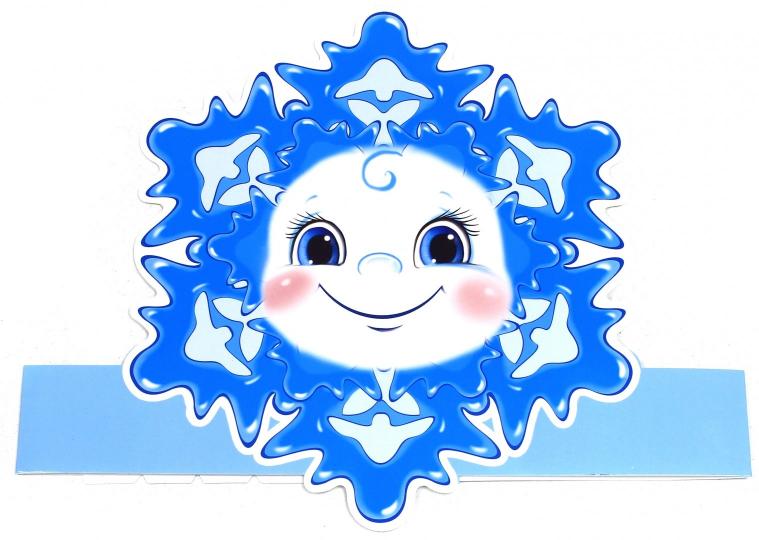 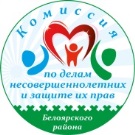                                                                с перечнем  мероприятий, проводимых                                                                  в учреждениях  Белоярского  района                                                                     в  период зимних  каникул  2020-2021 учебного  годаОбращаем Ваше внимание, что в период действия режима повышенной готовности на территории Ханты-Мансийского автономного округа – Югры все мероприятия проводятся в онлайн формате на официальных страницах социальных сетей учреждений№ п/п Наименование меропритияДата и время проведенияМесто проведения, адрес, контактный телефон г. БЕЛОЯРСКИЙг. БЕЛОЯРСКИЙг. БЕЛОЯРСКИЙг. БЕЛОЯРСКИЙ1Открытие интерактивной онлайн-программы для детей «В Резиденции Деда Мороза» (0+) 19.12.2020МАУК Белоярского района «ЦКиД, КЗ «Камертон», тел.2-30-04https://vk.com/kamerton902Новогодний песенный марафон «Праздник к нам приходит!» (0+)25.12.2020-31.12.2020МАУК Белоярского района «ЦКиД, КЗ «Камертон», тел.2-30-04https://vk.com/kamerton903Фотоконкурс «Наша елка лучше!» (0+)01.01.2021-13.01.2021МАУК Белоярского района «ЦКиД, КЗ «Камертон», тел.2-30-04https://vk.com/kamerton904Праздничный онлайн-выпуск «Новогодний гороскоп от деда Мороза» (0+)01.01.2021-10.01.2021МАУК Белоярского района «ЦКиД, КЗ «Камертон», тел.2-30-04https://vk.com/kamerton905Новогодняя онлайн-викторина «Как встречают Новый год люди всех земных широт» (0+)02.01.2021МАУК Белоярского района «ЦКиД, КЗ «Камертон», тел.2-30-04https://vk.com/kamerton906Интерактивная онлайн программа для детей «Приключения деда Мороза в новогоднем лесу»(0+)04.01.2021МАУК Белоярского района «ЦКиД, КЗ «Камертон», тел.2-30-04https://vk.com/kamerton907Онлайн-квест «Новогоднее путешествие. Координаты 2021» (0+) 05.01.2021МАУК Белоярского района «ЦКиД, КЗ «Камертон», тел.2-30-04https://vk.com/kamerton908Праздничное видеопоздравление «Светлый праздник к нам пришел» (0+)07.01.2021МАУК Белоярского района «ЦКиД, КЗ «Камертон», тел.2-30-04https://vk.com/kamerton909Мастер- класс: «Рождественская открытка» (6+)05.01.2021Центральная районная библиотека, МАУК Белоярского района «Белоярская ЦБС», тел. 2-30-22https://vk.com/bellib10Творческий марафон «Рождественские колядки» (6+)05.01.2021-10.01.2021Юношеская библиотека им. А.Н. Ткалуна МАУК Белоярского района «Белоярская ЦБС», тел. 2-73-83https://vk.com/club16094947711Новогодние и рождественские видеопоздравления, видеопредставление «В день последний декабря»(0+)31.12.2020 – 10.01.2021МАУК Белоярского района «Этнокультурный центр», тел. 2-38-34https://vk.com/mukbvz12Видео-час «О Рождестве и рождественских  традициях», рождественские мастер-классы (6+)06.01.2021-07.01.2021МАУК Белоярского района «Этнокультурный центр»,  тел. 2-38-34https://vk.com/mukbvz13«Танцуем зимний вальс» (7+)17.12.202018.00ДДЮТ г. Белоярский; тел. +7(34670)2-17-29;https://vk.com/ddutbel8614«Новогодние традиции разны стран и народов мира» (7+)25.12.202017.00ДДЮТ г. Белоярский; тел. +7(34670)2-17-29;https://vk.com/ddutbel8615«Новый год шагает по планете» (7+)29.12.202015.00ДДЮТ г. Белоярский; тел. +7(34670)2-17-29;https://vk.com/ddutbel8616«Новогодний переполох» (7+)29.12.202018.00ДДЮТ г. Белоярский; тел. +7(34670)2-17-29;https://vk.com/ddutbel8617«Новогодний подарок» (7+)30.12.202018.00ДДЮТ г. Белоярский; тел. +7(34670)2-17-29;https://vk.com/ddutbel8618«Новогодний калейдоскоп» (7+)30.12.2020 – 09.01.202111.00ДДЮТ г. Белоярский; тел. +7(34670)2-17-29;https://vk.com/ddutbel8619«Танцевальная шкатулка» (7+)30.12.202015.00ДДЮТ г. Белоярский; тел. +7(34670)2-17-29;https://vk.com/ddutbel8620«Новогодний фонарик» (7+)31.12.202011.00ДДЮТ г. Белоярский; тел. +7(34670)2-17-29;https://vk.com/ddutbel8621«Рождественская открытка» (7+)04.01.202011.00ДДЮТ г. Белоярский; тел. +7(34670)2-17-29;https://vk.com/ddutbel8622«Изготовление подарочной коробки» (7+)04.01.202014.00ДДЮТ г. Белоярский; тел. +7(34670)2-17-29;https://vk.com/ddutbel8623«Новогодняя музыкальная открытка» (7+)04.01.202017.00ДДЮТ г. Белоярский; тел. +7(34670)2-17-29;https://vk.com/ddutbel8624«Новогодний декор своими руками» (7+)05.01.202011.00ДДЮТ г. Белоярский; тел. +7(34670)2-17-29;https://vk.com/ddutbel8625«Новогодний фильмоград» (7+)05.01.202014.00ДДЮТ г. Белоярский; тел. +7(34670)2-17-29;https://vk.com/ddutbel8626«Frozen Party будет жарко» (7+)	05.01.202017.00ДДЮТ г. Белоярский; тел. +7(34670)2-17-29;https://vk.com/ddutbel8627«Рождественский венок» (7+)06.01.202011.00ДДЮТ г. Белоярский; тел. +7(34670)2-17-29;https://vk.com/ddutbel8628«Весёлый бычок» (7+)06.01.202014.00ДДЮТ г. Белоярский; тел. +7(34670)2-17-29;https://vk.com/ddutbel8629«На святки поют колядки» (7+)06.01.202017.00ДДЮТ г. Белоярский; тел. +7(34670)2-17-29;https://vk.com/ddutbel8630 «Детские забавы» (7+)08.01.202011.00ДДЮТ г. Белоярский; тел. +7(34670)2-17-29;https://vk.com/ddutbel8631«Современная обработка топографических карт с помощью интернет-ресурсов» (7+)08.01.202014.00ДДЮТ г. Белоярский; тел. +7(34670)2-17-29;https://vk.com/ddutbel8632«Вечер при свечах» (7+)08.01.202017.00ДДЮТ г. Белоярский; тел. +7(34670)2-17-29;https://vk.com/ddutbel8633«Нетающий снег» (7+)09.01.202011.00ДДЮТ г. Белоярский; тел. +7(34670)2-17-29;https://vk.com/ddutbel8634«Игрушка из легкого пластилина» (7+)09.01.202014.00ДДЮТ г. Белоярский; тел. +7(34670)2-17-29;https://vk.com/ddutbel8635«Программируем с ультразвуковым датчиком» (7+)09.01.202017.00ДДЮТ г. Белоярский; тел. +7(34670)2-17-29;https://vk.com/ddutbel8636«Новогодние приключения» - викторина (6+)22.12.2020МК «Романтик», тел. 8 (34670)48-8-67 https://vk.com/sputnik62816237«Новогодняя мозаика» (6+)28.12.2020МК «Северный», тел. 8 (34670) 2-64-90https://vk.com/sputnik62816238Уроки по шахматам (6+) Ежедневно МАУ «Дворец спорта, тел. 8 (34670) 2-57-75https://yandex.ru/efir?reqid=1606385958932077-436690388612576703400330-prestable-app-host-sas-web-yp-160&stream_active=serp&search_text=уроки%2Bшахмат%2Bонлайн%2Bбесплатно39Футбольное мастерство (6+)ЕжедневноМАУ «Дворец спорта, тел. 8 (34670) 2-57-75https://yandex.ru/video/preview/?channelId=d3d3LnlvdXR1YmUuY29tO1VDc1RueEtYbEpHbUkyZUNnTk95TWRIUQ%3D%3D&filmId=10620368588731251469&how=tm&source=channel_qa&text=Футбольное%2BМастерствоп. Лыхмап. Лыхмап. Лыхмап. Лыхма40Конкурс на лучшее новогоднее оформление индивидуальных жилых территорий «Новый год во дворе» (12+)15.12.2020 – 28.12.2020МАУ «Центр культуры и спорта «Лыхма», т.48-444https://vk.com/lykhma_romantik41Акция на лучшее новогоднее оформление окон, балконов. «Окно в сказку» (6+)15.12.2020 – 28.12.2020МАУ «Центр культуры и спорта «Лыхма», т.48-444https://vk.com/lykhma_romantik42Новогодний марафон. Размещение постов с небольшими творческими заданиями, информационных. «Обратный отсчет» (12+)01.12.2020 – 31.12.2020МАУ «Центр культуры и спорта «Лыхма», т.48-444https://vk.com/lykhma_romantik43Подборка мультфильмов «Мультканикулы» (6+)04.01.2021МАУ «Центр культуры и спорта «Лыхма», т.48-444https://vk.com/lykhma_romantik44Подборка фильмов «Добро пожаловать в кино» (12+)05.01.2021МАУ «Центр культуры и спорта «Лыхма», т.48-444https://vk.com/lykhma_romantik45Мастер – класс «Рождество приходит в дом» (6+)06.01.2021МАУ «Центр культуры и спорта «Лыхма», т.48-444https://vk.com/lykhma_romantik46Акция «Новогодняя лотерея удачи 2021»  (12+)05.01.2021-10.01.2021Библиотека в п. Лыхма МАУК Белоярского района «Белоярская ЦБС»тел. 48-4-52https://vk.com/public165010719п. Сосновкап. Сосновкап. Сосновкап. Сосновка47Публикация-поздравление «С Новым Годом!» (6+)31.12.202111.00МАУК «СДК «Меридиан», тел. 46-9-10https://vk.com/sosnovkameridian48Онлайн-викторина «Путешествие по новогодним фильмам» (12+)28.12.202015.00МАУК «СДК «Меридиан», тел. 46-9-10https://vk.com/sosnovkameridian49Театрализованная новогодняя онлайн-постановка «Новогодние чудеса» (6+)30.12.202014.00МАУК «СДК «Меридиан», тел. 46-9-10https://vk.com/sosnovkameridian50Публикация-поздравление «С Новым Годом!» (6+)30.12.202011.00МАУК «СДК «Меридиан», тел. 46-9-10https://vk.com/sosnovkameridian51Публикация «Все о рождестве» (6+)07.01.202111.00МАУК «СДК «Меридиан», тел. 46-9-10https://vk.com/sosnovkameridian52Онлайн-викторина «В волшебный час Рождества» (12+)07.01.202114.00МАУК «СДК «Меридиан», тел. 46-9-10https://vk.com/sosnovkameridianп. Верхнеказымскийп. Верхнеказымскийп. Верхнеказымскийп. Верхнеказымский53Демонстрация детских художественных фильмов  (6+)05.01.202116.0008.01.202115.00, 17.00МАУК «Сельский дом культуры «Гротеск», тел. 47-9-27https://vk.com/sdkgrotesk54Развлекательная онлайн программа «Рождественские секретики» (6+)07.01.2021МАУК «Сельский дом культуры «Гротеск», тел. 47-9-27https://vk.com/sdkgrotesk55Фотоквест «Как встречают Новый год люди всех земных широт» (12+)04.01.2021-10.01.2021Библиотека в п. Верхнеказымский МАУК Белоярского района «Белоярская ЦБС», тел. 46-4-50https://vk.com/public163849507п. Сорумп. Сорумп. Сорумп. Сорум56Информационный буклет «Волшебная книга зимних игр и забав» (12+)02.01.2021МАУ «Центр культуры и спорта» п. Сорум, тел. 3-68-25https://vk.com/sorum201857Музыкальная семейная игра «Угадай мелодию» по любимым фильмам и мультфильмам на новогоднюю и зимнюю тему (6+)03.01.2021МАУ «Центр культуры и спорта» п. Сорум, тел. 3-68-25https://vk.com/sorum201858Рождественская мастерская«Вифлеемская звезда» (6+)06.01.2021МАУ «Центр культуры и спорта» п. Сорум, т.3-68-25https://vk.com/sorum201859Ежегодные рождественские семейные «Веселые старты» в режиме онлайн (6+) 07.01.2021МАУ «Центр культуры и спорта» п. Сорум, тел. 3-68-25https://vk.com/sorum201860Онлайн-игра к Новому году «Новогодние смешинки» (6+)25.12.2020  - 31.12.2020Модельная сельская библиотека в п. Сорум, МАУК Белоярского района «Белоярская ЦБС», тел. 36-7-24https://vk.com/public16384826261Мастер-класс «Рождественский ангел» (6+)06.01.2021Модельная сельская библиотека в п. Сорум, МАУК Белоярского района «Белоярская ЦБС», тел. 36-7-24https://vk.com/public163848262с. Полноватс. Полноватс. Полноватс. Полноват62Новогодний детский онлайн-утренник «В гостях у Деда Мороза» (6+)25.12.2020МАУ «Центр культуры и спорта  «Созвездие» с. Полноват, тел. 33-3-55https://vk.com/id41893464763Рождественская онлайн-зарисовка «Рождественские колядки!» (6+)06.01.202118.00МАУ «Центр культуры и спорта  «Созвездие» с. Полноват, тел. 33-3-55https://vk.com/id41893464764Литературная онлайн-эстафета «Капризы Деда Мороза» - (12+)05.01.2021Библиотека в с. Полноват МАУК Белоярского района «Белоярская ЦБС», тел. 33-6-40   https://vk.com/club166396079с. Казымс. Казымс. Казымс. Казым65Тур-квест «Рождественская сказка» (12+) 03.01.2021-07.01.2021МАУК с. Казым «Центр историко-культурного наследия «Касум ех»https://vk.com/kazym_museum66«Веселые приключения Деда Мороза и Снегурочки»-онлайн поздравление (6+)30.12.2020МКУК «СДК «Прометей»  с. Казым, тел. 31-4-70https://vk.com/club17151421767Онлайн мастер класс для детей «Мастерская Деда Мороза» (6+)05.01.2021МКУК «СДК «Прометей»  с. Казым, тел. 31-4-70https://vk.com/club17151421768Онлайн – выставка «Когда зажигаются ёлки» (6+)04.01.2021Библиотека в с. Казым МАУК Белоярского района «Белоярская ЦБС», т. 31-5-71   https://vk.com/public163848570